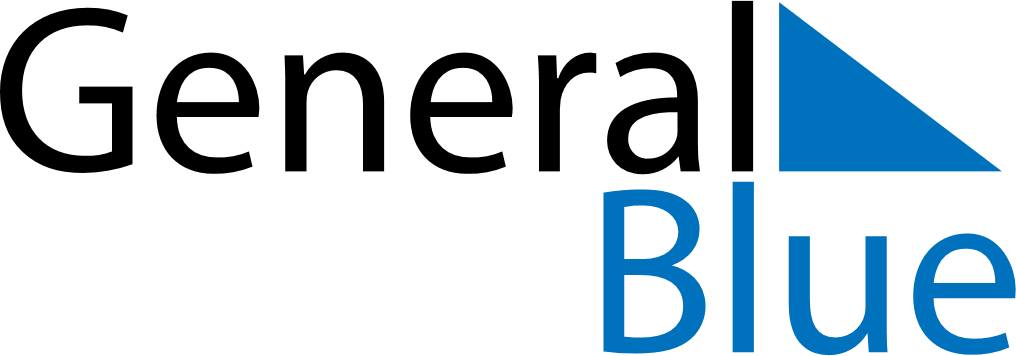 January 2024January 2024January 2024January 2024January 2024January 2024Lagos, PortugalLagos, PortugalLagos, PortugalLagos, PortugalLagos, PortugalLagos, PortugalSunday Monday Tuesday Wednesday Thursday Friday Saturday 1 2 3 4 5 6 Sunrise: 7:48 AM Sunset: 5:27 PM Daylight: 9 hours and 39 minutes. Sunrise: 7:48 AM Sunset: 5:28 PM Daylight: 9 hours and 39 minutes. Sunrise: 7:48 AM Sunset: 5:29 PM Daylight: 9 hours and 40 minutes. Sunrise: 7:48 AM Sunset: 5:29 PM Daylight: 9 hours and 41 minutes. Sunrise: 7:48 AM Sunset: 5:30 PM Daylight: 9 hours and 42 minutes. Sunrise: 7:48 AM Sunset: 5:31 PM Daylight: 9 hours and 42 minutes. 7 8 9 10 11 12 13 Sunrise: 7:48 AM Sunset: 5:32 PM Daylight: 9 hours and 43 minutes. Sunrise: 7:48 AM Sunset: 5:33 PM Daylight: 9 hours and 44 minutes. Sunrise: 7:48 AM Sunset: 5:34 PM Daylight: 9 hours and 45 minutes. Sunrise: 7:48 AM Sunset: 5:35 PM Daylight: 9 hours and 46 minutes. Sunrise: 7:48 AM Sunset: 5:36 PM Daylight: 9 hours and 47 minutes. Sunrise: 7:48 AM Sunset: 5:37 PM Daylight: 9 hours and 48 minutes. Sunrise: 7:47 AM Sunset: 5:38 PM Daylight: 9 hours and 50 minutes. 14 15 16 17 18 19 20 Sunrise: 7:47 AM Sunset: 5:38 PM Daylight: 9 hours and 51 minutes. Sunrise: 7:47 AM Sunset: 5:39 PM Daylight: 9 hours and 52 minutes. Sunrise: 7:47 AM Sunset: 5:40 PM Daylight: 9 hours and 53 minutes. Sunrise: 7:46 AM Sunset: 5:42 PM Daylight: 9 hours and 55 minutes. Sunrise: 7:46 AM Sunset: 5:43 PM Daylight: 9 hours and 56 minutes. Sunrise: 7:46 AM Sunset: 5:44 PM Daylight: 9 hours and 57 minutes. Sunrise: 7:45 AM Sunset: 5:45 PM Daylight: 9 hours and 59 minutes. 21 22 23 24 25 26 27 Sunrise: 7:45 AM Sunset: 5:46 PM Daylight: 10 hours and 0 minutes. Sunrise: 7:44 AM Sunset: 5:47 PM Daylight: 10 hours and 2 minutes. Sunrise: 7:44 AM Sunset: 5:48 PM Daylight: 10 hours and 4 minutes. Sunrise: 7:43 AM Sunset: 5:49 PM Daylight: 10 hours and 5 minutes. Sunrise: 7:43 AM Sunset: 5:50 PM Daylight: 10 hours and 7 minutes. Sunrise: 7:42 AM Sunset: 5:51 PM Daylight: 10 hours and 9 minutes. Sunrise: 7:41 AM Sunset: 5:52 PM Daylight: 10 hours and 10 minutes. 28 29 30 31 Sunrise: 7:41 AM Sunset: 5:53 PM Daylight: 10 hours and 12 minutes. Sunrise: 7:40 AM Sunset: 5:54 PM Daylight: 10 hours and 14 minutes. Sunrise: 7:39 AM Sunset: 5:55 PM Daylight: 10 hours and 16 minutes. Sunrise: 7:38 AM Sunset: 5:57 PM Daylight: 10 hours and 18 minutes. 